Transcript of Records Session 1 (translation from original transcript in French)NAME First NameStudent Registration Number: xxxxx     INE : xxxxxBorn on DD / MM/ YYYY in Location Registered in SEMESTER 1 (Automn): Bachelor’s Degree in Economics and Management S1: 1st session – without resitS2: 2nd session – after resitAnnecy, on DD/MM/YYYY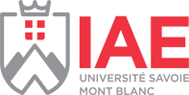 Programme Coordinator: Transcript of Records Session 1 (translation from original transcript in French)NAME First NameStudent Registration Number: xxxxx     INE : xxxxxBorn on DD / MM/ YYYY in Location Registered in SEMESTER 2 (Spring): Bachelor’s Degree in Economics and Management S1: 1st session – without resitS2: 2nd session – after resitAnnecy, on DD/MM/YYYY Programme Coordinator: Transcript of Records Session 1 (translation from original transcript in French)NAME First NameStudent Registration Number: xxxxx     INE : xxxxxBorn on DD / MM/ YYYY in Location Registered in SEMESTER 3 (Automn): Bachelor’s Degree in Economics and Management                                  S1: 1st session – without resitS2: 2nd session – after resitAnnecy, on DD/MM/YYYY 	Programme Coordinator: Transcript of Records Session 1 (translation from original transcript in French)NAME First NameStudent Registration Number: xxxxx     INE : xxxxxBorn on DD / MM/ YYYY in Location Registered in SEMESTER 4 (Spring): Bachelor’s Degree in Economics and Management S1: 1st session – without resitS2: 2nd session – after resitAnnecy, on DD/MM/YYYYProgramme Coordinator: ECTS(ADD THE ECTS)CoursesMarks out of 20Results (pass/fail/passed by compensation?)SessionUAF101: Core courses 1.1xxxx / 20S1 2022/2023Introduction to managementxxx/ 20S1 2022/23Introduction to Lawxxx/ 20S1 2022/23UAF102 Core courses 1.2xxx/ 20S1 2022/23Introduction to sociologyxxx/ 20S1 2022/23Economic newsxx / 20S1 2022/23UAI103 Individualization – Elementary coursesxx / 20S1 2022/23Mathematics and statisticsxx / 20S1 2022/23Introduction to Economicsxx / 20S1 2022/23UAI104 Individualization – Openings courses (choose your courses)xx / 20S1 2022/23(History of economic and social facts)xx / 20S1 2022/23(Introduction to Psychology)xx / 20S1 2022/23(Introduction to geopolitics)xx / 20S1 2022/23(Conferences)xxx/ 20S1 2022/23(Maths and Economics - Major - Personal Work)xx / 20S1 2022/23UAM105 Modular: Tools - Languages - Methodsxx / 20S1 2022/23English languagexx / 20S1 2022/23Modern language 2xx / 20S1 2022/23Information technology, digital tools 1xx / 20S1 2022/23Personal and professional development 1xx / 20S1 2022/23(Add optional courses taken)xx/20S1 2022/2330Total semester averagexxx / 20S1 2022/23ECTS(ADD THE ECTS)CoursesMarks out of 20Results (pass/fail/passed by compensation?)SessionUAF201 Core courses 2.1xxxx / 20S2 2022/23Macroeconomicsxxx/ 20S2 2022/23Mathematics and applied statisticsxxx/ 20S2 2022/23UAF202 Core courses 2.2xxx/ 20S2 2022/23Organizations: structures and behaviorsxx / 20S2 2022/23Study of mobilitiesxx / 20S2 2022/23UAF203 Economy xxx / 20S2 2022/23Descriptive economyxx / 20S2 2022/23Project in economicsxxx/ 20S2 2022/23UAF204 Managementxxx/ 20S2 2022/23Organizational managementxxx/ 20S2 2022/23Case studiesxxx/ 20S2 2022/23UAM205 Modular: Tools - Languages - Methodsxxx/ 20S2 2022/23English languagexxx/ 20S2 2022/23Modern language 2xxx / 20S2 2022/23Information technology, digital tools 2xxx/ 20S2 2022/23Personal and professional development 2xxx/ 20S2 2022/23(Add optional courses taken)xx/20S2 2022/2330Total semester averagexxx/ 20S2 2022/23ECTS(ADD THE ECTS)CoursesMarks out of 20Results (pass/fail/passed by compensation?)SessionUAF301 Core courses 3.1xxx / 20S3 2022/2023Microeconomics xxx/ 20S3 2022/2023Mathematics and applied statisticsxxx/ 20S3 2022/2023UAF302 Core courses 3.2xxx/ 20S3 2022/2023Accountingxxx/ 20S3 2022/2023Ethics and Corporate Social Responsibilityxxx/ 20S3 2022/2023UAI303 Individualization - Pre-specializationxxx/ 20S3 2022/2023Individualization - Pre-specialization in Economicsxxx / 20S3 2022/2023Individualization - Pre-specialization in Managementxx / 20S3 2022/2023UAM304 Discovery (choose your courses)xxx/ 20S3 2022/2023(Agile methods)xxx/ 20S3 2022/2023(Market Finance)xxx/ 20S3 2022/2023(Challenges and dynamics of the tourism sector)xxx/ 20S3 2022/2023(Marketing and Communication)xxx/ 20S3 2022/2023(Purchasing-Supply Chain)xxx/ 20S3 2022/2023(Industrial management jobs)xxx/ 20S3 2022/2023(International Business Development)xxx/ 20S3 2022/2023(Digital strategy)xxx/ 20S3 2022/2023(Economic forecasts)xxx/ 20S3 2022/2023UAM305 Modular: Tools - Languages - Methodsxxx/ 20S3 2022/2023English languagexxx/ 20S3 2022/2023Modern language 2xxx / 20S3 2022/2023Information technology, digital tools 3xxx/ 20S3 2022/2023Personal and professional development 3xxx/ 20S3 2022/2023(Add optional courses taken)xx/20S3 2022/2330Total semester averagexxx/ 20S3 2022/2023ECTS(ADD THE ECTS)CoursesMarks out of 20Results (pass/fail/passed by compensation?)SessionUAF401 Core courses 4.1 xxxx / 20S4 2022/2023International economyxxx/ 20S4 2022/2023Mathematics and applied statisticsxxx/ 20S4 2022/2023UAF402 Core courses 4.2xxx/ 20S4 2022/2023Management controlxxx/ 20S4 2022/2023Communication-Marketingxx / 20S4 2022/2023UAI403 Individualization (choose your courses)xx / 20S4 2022/2023(Data 1)xx / 20S4 2022/2023(Economy)xx / 20S4 2022/2023(International Management)xxx / 20S4 2022/2023(Marketing and Communication)xx / 20S4 2022/2023UAM404 Modular: Tools - Languages - Methodsxxx/ 20S4 2022/2023English languagexxx/ 20S4 2022/2023Modern language 2xxx / 20S4 2022/2023Information technology, digital tools 4xxx/ 20S4 2022/2023Personal and professional development 4xxx/ 20S4 2022/2023SPOR201 Sport 74/ Workshop ESAAA/ Conferencesxxx/ 20S4 2022/2023(Add optional courses taken)xx/20 S4 2022/202330Total semester averagexxx/ 20S4 2022/2023